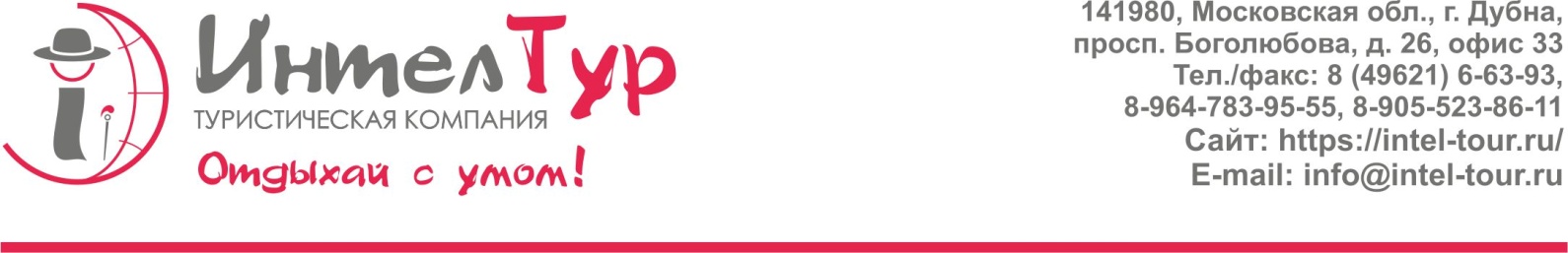 Программа 2023 года.Однодневный развлекательный тур для школьников.«Экологический десант»Ребят ждет теплоходная прогулка по Московскому морю,высадка на острове с пикником в оборудованном шатровом лагере,ИГРОТУСОВКА  и ПЕНА-ПАТИ.15.00 Посадка на комфортабельный двухпалубный теплоход (причал «Большая Волга»). Трансфер на остров Московского моря - «Профессора Х» для проведения спецоперации. - Готовится диверсия. Высадка ребят на острове: -Преступник по кличке «Профессор Х»  в своей лаборатории выводит существ, способных привести мир к экологической катастрофе. Представителю Экологической  профессии  «Мадам Э…» поручено собрать добровольцев и сформировать Экологический  десант.- Цель - проникнуть в лабораторию Профессора, уничтожить вредоносных существ и предотвратить экологическую катастрофу.Ребят ждёт море движения и экологически чистого кислорода. Игротусовка - это весело, задорно и безумно интересно. -Пикник острова «Х»:- Плов  по рецепту « Профессора Х» приготовленный в дровяной печи. - Овощной салат.- Пирожки с экологической начинкой (сладкие).- Чай «с дымком» на костре.После грандиозной победы над врагом – дискотека под открытым небом «ПЕНА-ПАТИ»! Огромные пенные хлопья ковром застилают зеленую поляну, можно зарыться в эту пену, можно устроить пенный баттл или закидать друзей невесомыми «снежками».  Пенные танцы под зажигательные ритмы, чумовые фотографии и невероятно приятные ощущения!Каждому участнику «Экологического десанта» - подарок. 18.30- посадка на теплоход.19.00- высадка на причале «Большая Волга». Окончание программы.Стоимость программы:В стоимость входит: прогулка на теплоходе, развлекательная программа, пенная  дискотека, пикник в шатровом лагере на острове, подарок.Время начала и окончания программы можно координировать по запросу индивидуально!		Группа от 20 до 30 чел.(2 сопровождающих  бесплатно)Группа от 31 до 40 чел.(2 сопровождающих  бесплатно)Группа от 41 до 60 чел.(2 сопровождающих  бесплатно)2 350руб. /чел.2 250руб./чел.2 150 руб./чел.